Ո Ր Ո Շ ՈՒ Մ
22 մայիսի 2019 թվականի   N 940            ՎԱՆԱՁՈՐ ՔԱՂԱՔԻ ՏԱՐՈՆ-2,ՔՇՀ-7 ԹԻՎ 37 ՇԵՆՔԻ ԹԻՎ 9 ԲՆԱԿԱՐԱՆԸ ԼԻԼԻԹ ՍՏՅՈՊԱՅԻ ՄՈՒՐԱԴՅԱՆԻՆ ՕՏԱՐԵԼՈՒ ՄԱՍԻՆ  Հիմք ընդունելով Լիլիթ Ստյոպայի Մուրադյանի (1974թ.) դիմումը, ղեկավարվելով «Բազմաբնակարան շենքի կառավարման մասին» ՀՀ օրենքի 6-րդ հոդվածով, ՀՀ կառավարության 1997թ. մարտի 14-ի թիվ 51 որոշմամբ, Վանաձոր համայնքի ավագանու 2001թ. մարտի 23-ի թիվ 21 և 2005թ. օգոստոսի 26-ի թիվ 212 որոշումներով՝ որոշում եմ.1.Հանձնարարել Վանաձորի համայնքապետարանի աշխատակազմի կոմունալ տնտեսության, բարեկարգման և շրջակա միջավայրի պահպանության բաժնի գլխավոր մասնագետ Քաջիկ Թադևոսյանին՝ դիմելու ՀՀ անշարժ գույքի կադաստրի կոմիտեի Լոռու մարզային ստորաբաժանում՝ ՀՀ օրենսդրությամբ սահմանված կարգով Վանաձոր քաղաքի Տարոն-2, ՔՇՀ-7 թիվ 37 շենքի թիվ 9 մեկ սենյականոց բնակարանի նկատմամբ համայնքի սեփականության իրավունքի պետական գրանցում կատարելու համար:2.Վանաձոր քաղաքի Տարոն-2, ՔՇՀ-7  թիվ 37 շենքի թիվ 9 մեկ սենյականոց բնակարանը 25 250 դրամով ուղղակի վաճառքի ձևով, որպես սեփականություն, օտարել նշված բնակարանի վարձակալ՝ Լիլիթ Ստյոպայի Մուրադյանին:3.Վանաձոր քաղաքի Տարոն-2, ՔՇՀ-7 թիվ 37 շենքի կառուցման և սպասարկման համար անհրաժեշտ հողամասի համապատասխան չափաբաժնի նկատմամբ սեփականության իրավունքը ենթակա է անհատույց փոխանցման շենքի թիվ 9 բնակարանի վարձակալ՝ Լիլիթ Ստյոպայի Մուրադյանին:4.Համայնքապետարանի աշխատակազմի կոմունալ տնտեսության, բարեկարգման և շրջակա միջավայրի պահպանության բաժնի գլխավոր մասնագետ Քաջիկ Թադևոսյանին՝ Լիլիթ Ստյոպայի Մուրադյանի հետ ՀՀ օրենսդրությամբ սահմանված կարգով կնքել բնակարանի առուվաճառքի և հողամասի անհատույց փոխանցման պայմանագիր՝ որպես նրա սեփականություն:5. Հիմք ընդունելով 2011թ.-ի մայիսի 3-ին կնքված համաձայնագրի 2.1.4. ենթակետը` բնակարանը սեփականության իրավունքի գրանցման պահից հաշված 5 (հինգ) տարվա ընթացքում չվաճառել, չնվիրել, չտալ վարձակալությամբ, գրավ չդնել և չօտարել այլ եղանակով: 	ՀԱՄԱՅՆՔԻ ՂԵԿԱՎԱՐ`   ՄԱՄԻԿՈՆ ԱՍԼԱՆՅԱՆՃիշտ է՝ԱՇԽԱՏԱԿԱԶՄԻ  ՔԱՐՏՈՒՂԱՐ					 	 Ա.ՕՀԱՆՅԱՆ
ՀԱՅԱՍՏԱՆԻ ՀԱՆՐԱՊԵՏՈՒԹՅԱՆ ՎԱՆԱՁՈՐ ՀԱՄԱՅՆՔԻ ՂԵԿԱՎԱՐ
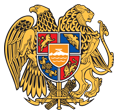 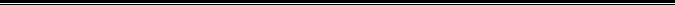 Հայաստանի Հանրապետության Լոռու մարզի Վանաձոր համայնք
Ք. Վանաձոր, Տիգրան Մեծի 22, Ֆաքս 0322 22250, Հեռ. 060 650044, 060 650040 vanadzor.lori@mta.gov.am, info@vanadzor.am